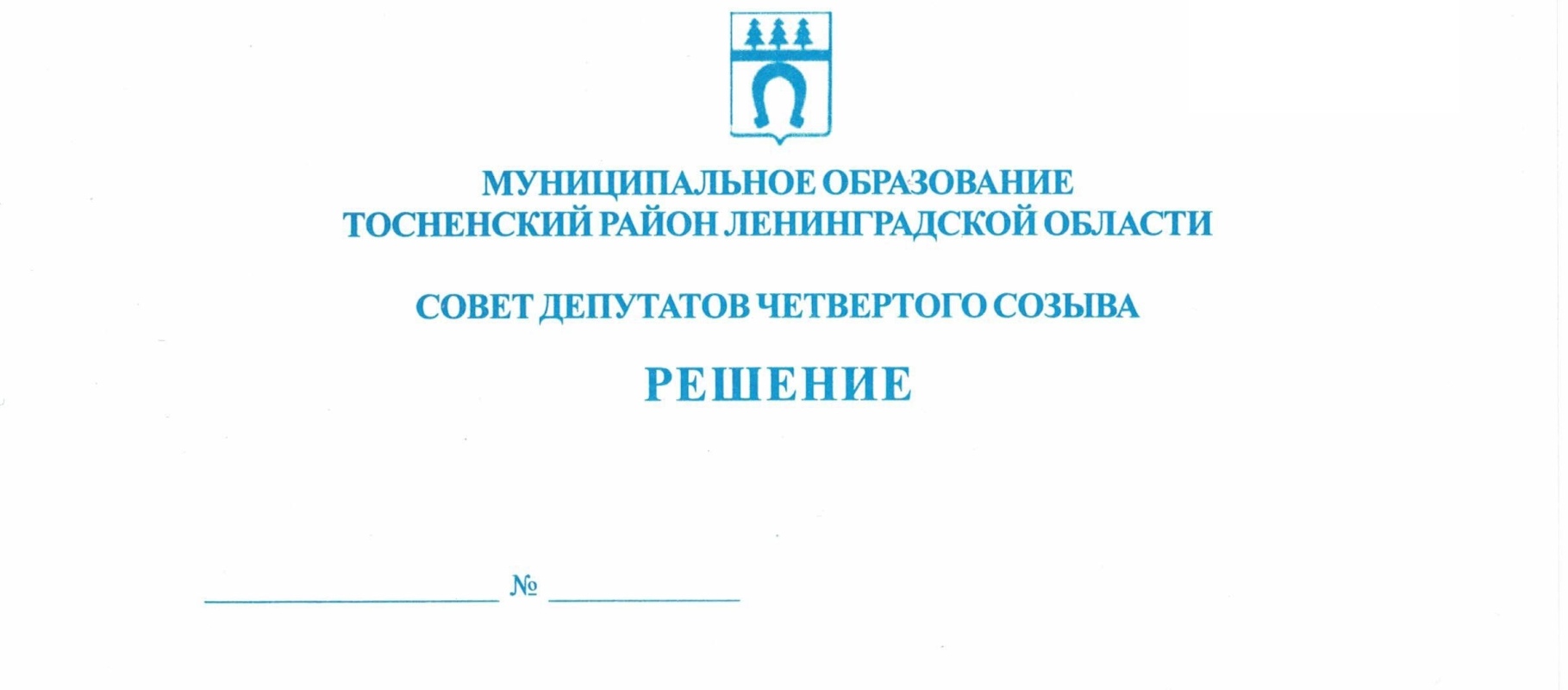 26.04.2022                   163Об избрании депутата совета депутатов Тосненскогомуниципального района Ленинградской областив состав постоянной комиссии совета депутатов Тосненского муниципального района Ленинградской области В соответствии с Положением о постоянных комиссиях совета депутатов муниципального образования Тосненский район Ленинградской области, утвержденным решением совета депутатов муниципального образования Тосненский район Ленинградской области от 31.07.2018 № 205, на основании решения совета депутатов Трубникоборского  сельского поселения Тосненского района Ленинградской области от 12.04.2022 № 105 «Об избрании депутата совета депутатов Трубникоборского  сельского поселения Тосненского района Ленинградской области» совет депутатов Тосненского муниципального района Ленинградской областиРЕШИЛ:1. Избрать депутата совета депутатов Тосненского муниципального района Ленинградской области Кувшинникову Ксению Викторовну в состав постоянной комиссии по экономической политике совета депутатов Тосненского муниципального района Ленинградской области.2. Аппарату совета депутатов Тосненского муниципального района Ленинградской области обеспечить официальное опубликование и обнародование настоящего решения.Глава Тосненского муниципального района                           	    	            А.Л. КанцеревНиколаева Наталья Николаевна, 8(81361)332296 га